Przesyłam prace domową dla uczniów klas VIITemat; 100 rocznica urodzin Jana Pawła II (kontynuacja tematu)Quiz do rozwiązania: o Janie Pawle II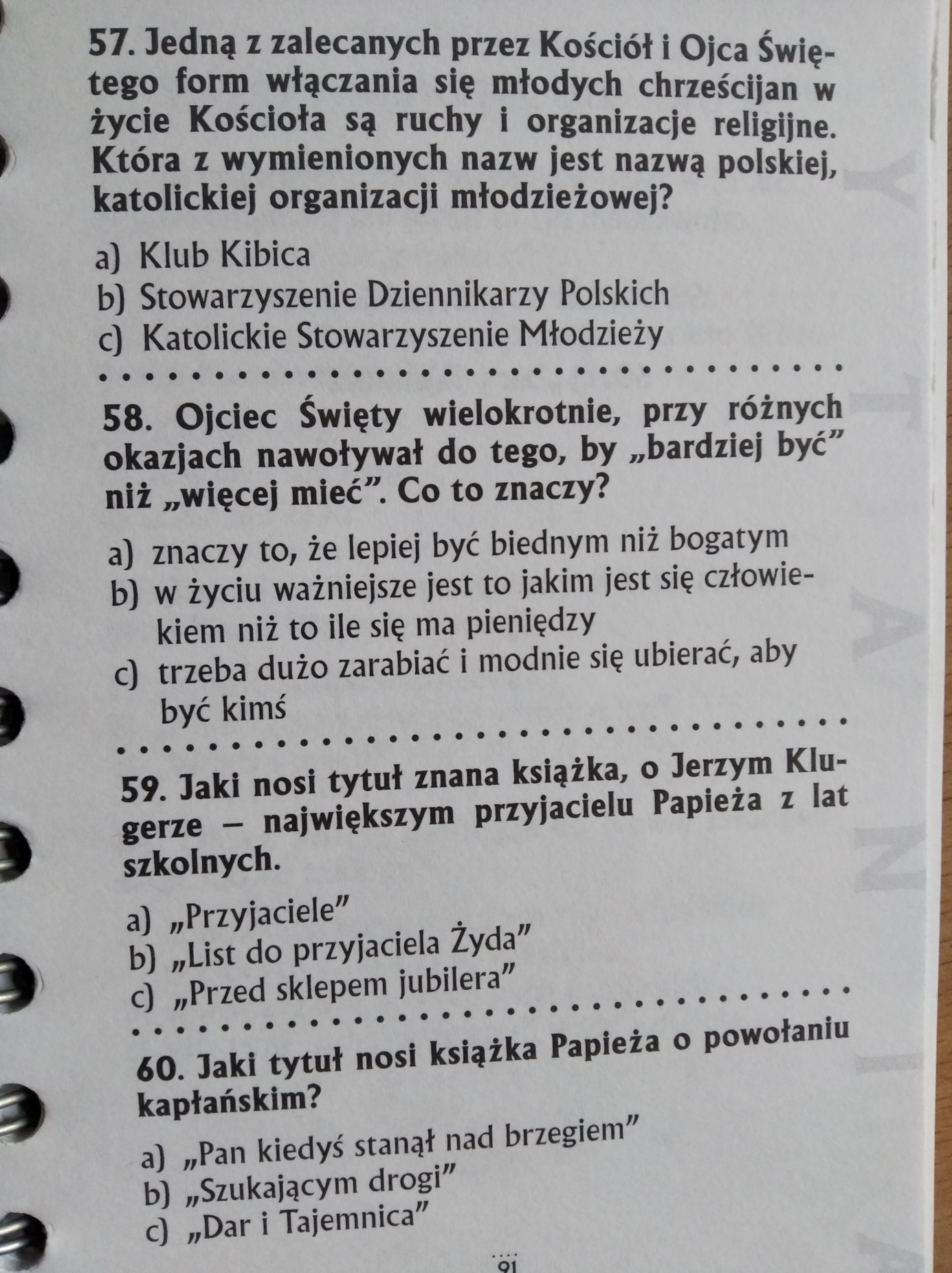 